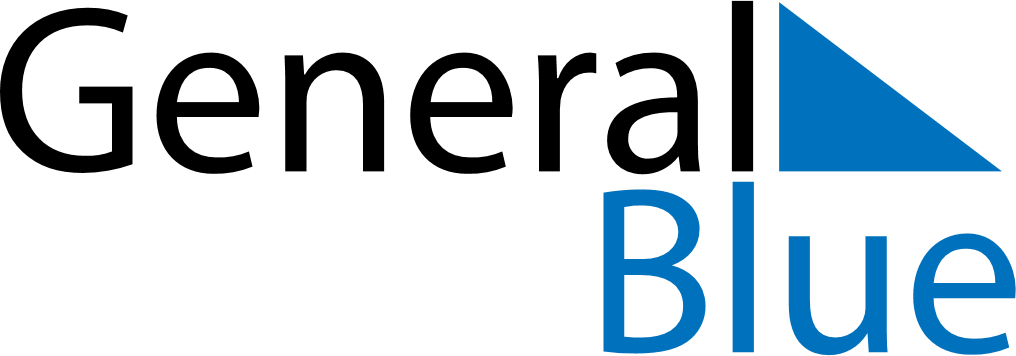 April 2024April 2024April 2024April 2024April 2024April 2024Kautokeino, Troms og Finnmark, NorwayKautokeino, Troms og Finnmark, NorwayKautokeino, Troms og Finnmark, NorwayKautokeino, Troms og Finnmark, NorwayKautokeino, Troms og Finnmark, NorwayKautokeino, Troms og Finnmark, NorwaySunday Monday Tuesday Wednesday Thursday Friday Saturday 1 2 3 4 5 6 Sunrise: 5:33 AM Sunset: 7:30 PM Daylight: 13 hours and 57 minutes. Sunrise: 5:28 AM Sunset: 7:34 PM Daylight: 14 hours and 5 minutes. Sunrise: 5:24 AM Sunset: 7:38 PM Daylight: 14 hours and 13 minutes. Sunrise: 5:19 AM Sunset: 7:41 PM Daylight: 14 hours and 22 minutes. Sunrise: 5:15 AM Sunset: 7:45 PM Daylight: 14 hours and 30 minutes. Sunrise: 5:10 AM Sunset: 7:49 PM Daylight: 14 hours and 39 minutes. 7 8 9 10 11 12 13 Sunrise: 5:06 AM Sunset: 7:53 PM Daylight: 14 hours and 47 minutes. Sunrise: 5:01 AM Sunset: 7:57 PM Daylight: 14 hours and 56 minutes. Sunrise: 4:56 AM Sunset: 8:01 PM Daylight: 15 hours and 4 minutes. Sunrise: 4:52 AM Sunset: 8:05 PM Daylight: 15 hours and 13 minutes. Sunrise: 4:47 AM Sunset: 8:09 PM Daylight: 15 hours and 22 minutes. Sunrise: 4:43 AM Sunset: 8:14 PM Daylight: 15 hours and 30 minutes. Sunrise: 4:38 AM Sunset: 8:18 PM Daylight: 15 hours and 39 minutes. 14 15 16 17 18 19 20 Sunrise: 4:33 AM Sunset: 8:22 PM Daylight: 15 hours and 48 minutes. Sunrise: 4:29 AM Sunset: 8:26 PM Daylight: 15 hours and 57 minutes. Sunrise: 4:24 AM Sunset: 8:30 PM Daylight: 16 hours and 6 minutes. Sunrise: 4:19 AM Sunset: 8:34 PM Daylight: 16 hours and 14 minutes. Sunrise: 4:15 AM Sunset: 8:39 PM Daylight: 16 hours and 23 minutes. Sunrise: 4:10 AM Sunset: 8:43 PM Daylight: 16 hours and 32 minutes. Sunrise: 4:05 AM Sunset: 8:47 PM Daylight: 16 hours and 42 minutes. 21 22 23 24 25 26 27 Sunrise: 4:00 AM Sunset: 8:52 PM Daylight: 16 hours and 51 minutes. Sunrise: 3:56 AM Sunset: 8:56 PM Daylight: 17 hours and 0 minutes. Sunrise: 3:51 AM Sunset: 9:01 PM Daylight: 17 hours and 9 minutes. Sunrise: 3:46 AM Sunset: 9:05 PM Daylight: 17 hours and 19 minutes. Sunrise: 3:41 AM Sunset: 9:10 PM Daylight: 17 hours and 28 minutes. Sunrise: 3:36 AM Sunset: 9:14 PM Daylight: 17 hours and 38 minutes. Sunrise: 3:31 AM Sunset: 9:19 PM Daylight: 17 hours and 47 minutes. 28 29 30 Sunrise: 3:26 AM Sunset: 9:24 PM Daylight: 17 hours and 57 minutes. Sunrise: 3:21 AM Sunset: 9:28 PM Daylight: 18 hours and 7 minutes. Sunrise: 3:16 AM Sunset: 9:33 PM Daylight: 18 hours and 17 minutes. 